Publicado en Barcelona el 15/05/2016 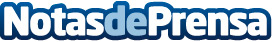 ToolsGroup, presente en el '4th Supply Chain Leadership Forum'Tendrá lugar el 19 de mayo, en BarcelonaDatos de contacto:Mar BorqueDirectora932411819Nota de prensa publicada en: https://www.notasdeprensa.es/toolsgroup-presente-en-el-4th-supply-chain Categorias: Industria Farmacéutica Logística Software Consumo http://www.notasdeprensa.es